Uppdragsbeskrivning för regional arbetsgrupp SKVALP i Sydöstra sjukvårdsregionenKunskapsbaserad, jämlik och resurseffektiv vårdRegion Jönköpings län, Region Kalmar län och Region Östergötland bildar tillsammans Sydöstra sjukvårdsregionen.Sjukvårdsregionen organiserar regionala programområden som motsvarar de nationella programområdena som Sveriges regioner beslutat samverka i för en mer kunskapsbaserad, jämlik och resurseffektiv vård.Med regionala programområden bygger sjukvårdsregionen vidare på ett mångårigt och framgångsrikt samarbete utifrån regionernas samverkansavtal och Samverkansnämndens årliga överenskommelse om samverkan och vård i sjukvårdsregionen. Samverkan ska bidra till att bästa möjliga kunskap används i varje möte mellan patient och vårdpersonal. Systemet för kunskapsstyrning ska stödja ett kontinuerligt och gemensamt lärande där regioner och sjukvårdsregioner gör varandra framgångsrika.Systemet för kunskapsstyrning bygger på att varje nivå tar ansvar för sin del och samspelar med de andra nivåerna:UtgångspunkterPatientlöften om god vårdUtifrån Socialstyrelsens sex dimensioner av god vård har Samverkansnämnden formulerat löften att patienter i Sydöstra sjukvårdsregionen ska:erbjudas vård som är lätt tillgänglig för kontakt, bedömning och besökerbjudas diagnostik, behandling och uppföljning enligt bästa kunskap i varje mötevara delaktig och välinformerad genom hela vårdkedjanfå tillgång till jämlik vårderbjudas bästa möjliga hälsofrämjande insatser och välfungerande screeningprogramfå tillgång till patientsäker vårderbjudas kostnadseffektiv vård
I Sydöstra sjukvårdsregionen prioriteras patientnära forskning.UppdragArbetsgrupp SKVALP arbetar på uppdrag av programområde kvinnosjukvård och förlossningSjukvårdsregional arbetsgrupp SKVALP ska:Arbeta för god och lika vård i sydöstra sjukvårdsregionenTillsammans hitta lämpliga kvalitetsmått/mätetal för att jämföra klinikerna och driva förbättringsarbete. Om SFOG har lämpliga mätetal och målvärde ska dessa användas.Hålla möten som underlättar tvärprofessionell samverkan mellan läkare, barnmorskor och barnläkare.
Tidplan och leveranserGruppen är permanent.Gruppen träffas två ggr/år varav ett kan vara två dagarsmöte med övernattning för att arbeta med ovanstående uppdragArbetssättArbetsgrupper arbetar processinriktat och utgår från vad som är bäst för invånarna. Grupperna utformar sina arbetssätt och aktiviteter för att kunna fullgöra sitt uppdrag.Tidplan och leveranserGruppen sammanställer en skriftlig rapport varje vår med de leveransdatum som RPO meddelar.SammansättningRAG består av Medicinskt ledningsansvarig läkare för benign kirurgi/ öppenvård på varje Kvinnoklinik i sydöstra sjukvårdsregionen. Sammankallandes uppdragSammankallande är anställd inom respektive region.Arbetsgruppens sammankallande:driver gruppens arbete framåt och säkerställer att uppdraget fullföljsetablerar relevanta kontakter initierar, planerar och leder mötenskapar rutiner för och fördelar arbete i samråd med gruppenhåller kontakt med programområdets processtödDeltagares uppdragDeltagarna är anställda inom respektive organisation.Arbetsgruppens deltagare:representerar sin organisation  bidrar med sakkunskapsamarbetar aktivtförankrar och kommunicerar i sin egen organisationDeltagare i med uppdrag i nationella arbetsgrupper representerar hela sjukvårdsregionen.FinansieringRespektive region finansierar sina representanter i arbetsgrupper. Kostnaderna bör fördelas rättvist mellan regionerna över tid.VårdteametUtgår från bästa möjliga kunskapAnpassar arbetet efter individens behovAnalyserar sina resultatSätter målEfterfrågar stöd när det behövsGör ständiga förbättringarSprider goda erfarenheterSjukvårdsregional/regional nivåSätter mål, analyserar och följer resultat Återkopplar och för dialog om kvalitetTillhandahåller lättillgängliga kunskapsstödHar en struktur för implementering och förbättringsarbeteStöder samverkanNationell nivåSamverkar med huvudmän och myndigheterSamverkar om nationella kunskapsunderlagSamverkar om indikatorer, uppföljning, jämförelser och analyserSamverkar i gemensamma utvecklingsområden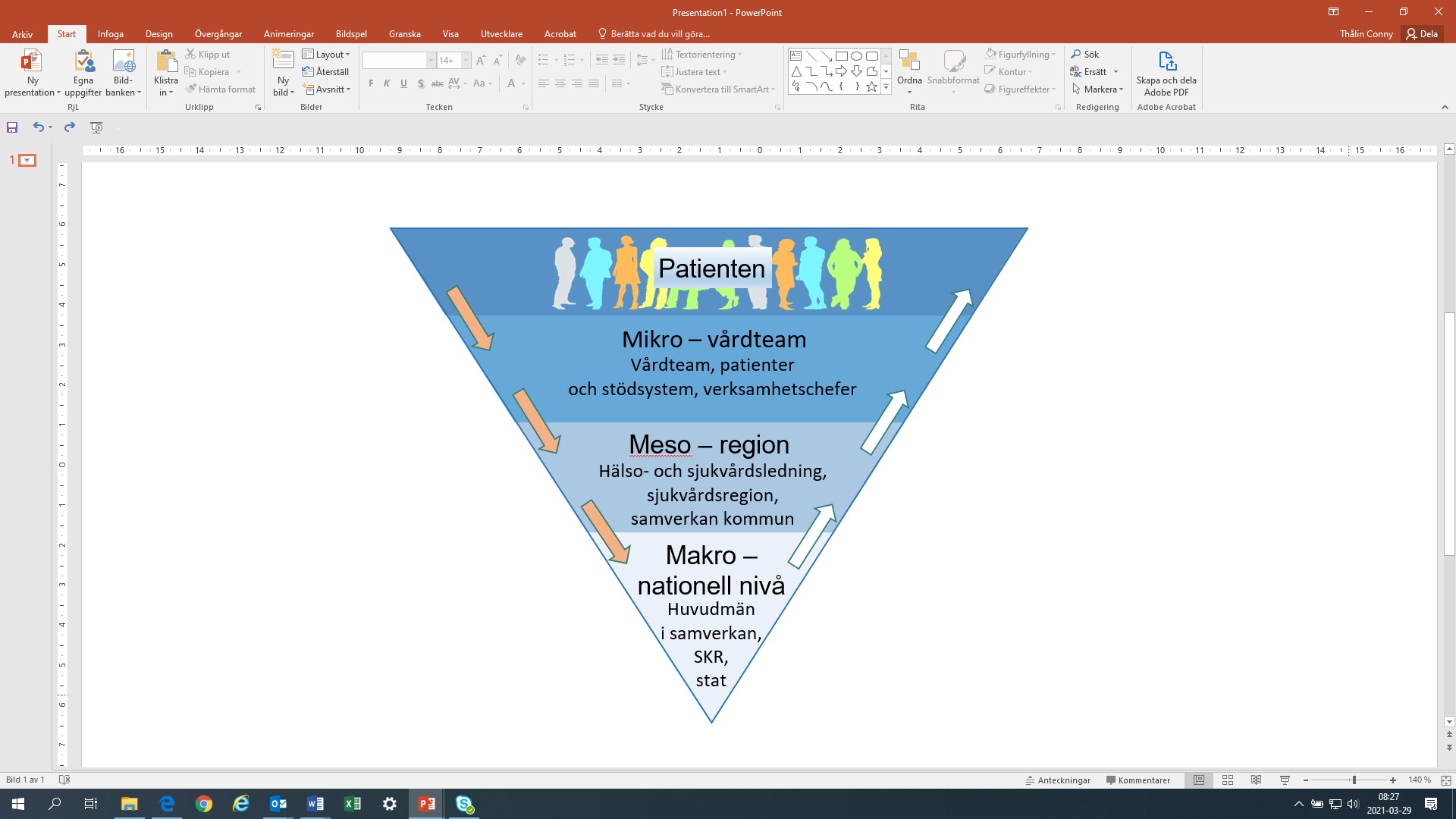 